【今日主題】耶穌哭了 ? !王裕一弟兄(校園福音團契)經文:約翰福音十一17-40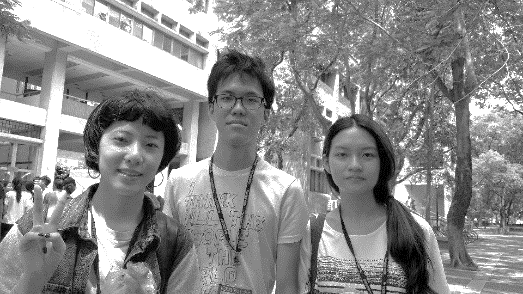 大綱 :1. 馬利亞痛哭- 既失落又失望2. 耶穌也哭了- 憂失心而失根3. 我不是對妳說過4. 妳若信，必看見神的榮耀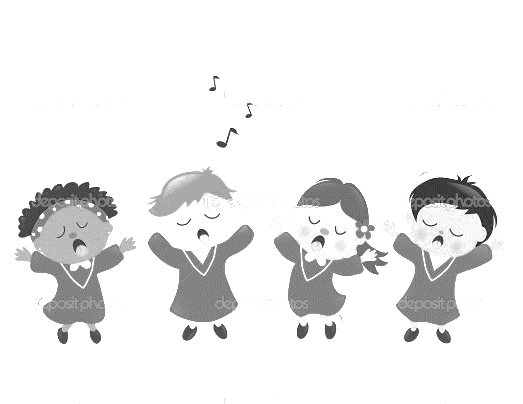 【主日唱詩】諸天讚美(一)諸天啊皆當讚美主；眾天使同心敬拜。日和月歡欣同事奉，眾星宿快來擁戴。眾口舌當來讚美主！全宇宙同心順服；主定律必永不廢去，引導我們行正路。(二)讚美主因祂大榮耀；祂應許從不落空。神喜悅聖徒皆得勝，罪與死驅除無蹤。讚美主因祂立救恩！眾天軍宣揚主能；天與地一切創造物，稱頌主名到永恒。(三)敬向主獻崇拜讚美，尊貴榮耀都歸主。長和幼齊聲同頌讚，心悅服向主拜俯。眾聖徒在天同崇敬，主台前我獻虔誠；像天使侍奉在主前，至地上主旨得成。2016參加「青宣」心得《祂是掌管一切的神》—吳維貞很感謝神，讓我有機會參加今年的「青年宣道大會」。在參加前其實有很多的擔心，例如害怕考試撞期，颱風到來…但上帝是掌管宇宙的神，祂將我一切的擔心害怕一一去除，而這次的營會我也收穫多多。除了在信仰方面有了更多的體會，每早上的晨更講員總是很能點醒我，他的解經都非常深入，就像上帝在向我們說話；第二天的宣教小遊戲也讓我了解，我們前面的道路有上帝掌權！上帝是掌管一切的神；其中兩天下午的宣教工作坊也非常的有意義；我特別喜歡最後的問答時間，能從別人的問題中看見自己的問題。六天的活動，大會不斷的鼓勵我們要看重「宣教」，勇敢跨出去成為一位長期生根在某個地區的宣教士，其實這些觀念我一開始內心是反彈的，因為這跟我的現實生活互相衝突，很難去達到平衡；但感謝主，讓我能耐心的去聆聽上帝要傳達的寶貴話語。在最後一晚的呼召，我深受感動且一直的哭，並不是因為我聽到上帝在呼召我而感動落淚，而是我能很深刻體會到上帝是掌管宇宙的唯一真神，我們的人生道路都是祂為我們預備的，上帝所預備的路就是最好的路，所以我可以將一切全然交託給祂！感謝主！8/7福音人生˙人生福音-講座「什麼樣的水，能解心靈的渴？」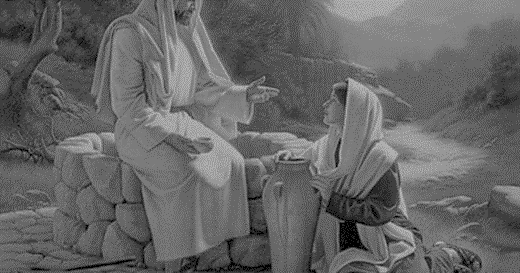 主題︰生之追尋—三隻海獅的故事時間︰105年8月7日(日)上午9:45~11:00地點︰本教會講員︰彭懷冰弟兄請弟兄姊妹預備心、以禱告、努力邀請親朋好友參加。邀請DM在長椅上。本週各項聚會今日	09:30	兒童主日學		09:45	主日講道		10:30	中學生團契		11:00	慕道班	蔣震彥弟兄		11:00《擘餅記念主聚會》	週二 07:30	晨更禱告會	呂允仁弟兄	19:30	英文查經班週三	19:30	交通禱告會	陳宗賢弟兄週四	15:00	姊妹聚會	李瑞蘋姊妹週五	15:00	姊妹禱告會		19:30	小社青		19:30	愛的團契	腓立比書週六	18:00	社青團契	讀書會     18:00	大專團契	查經聚會《擺上自己為主所用》--吳恩加這是我第一次去「青年宣教大會」，回想三年前，在大同大學的團契也是因為上一屆「青宣」之後開始的。本來以為我不能去，因為研究所課程的關係，不知道哪時候會被召見進去幫忙做實驗，但很開心這次我還是參加到了。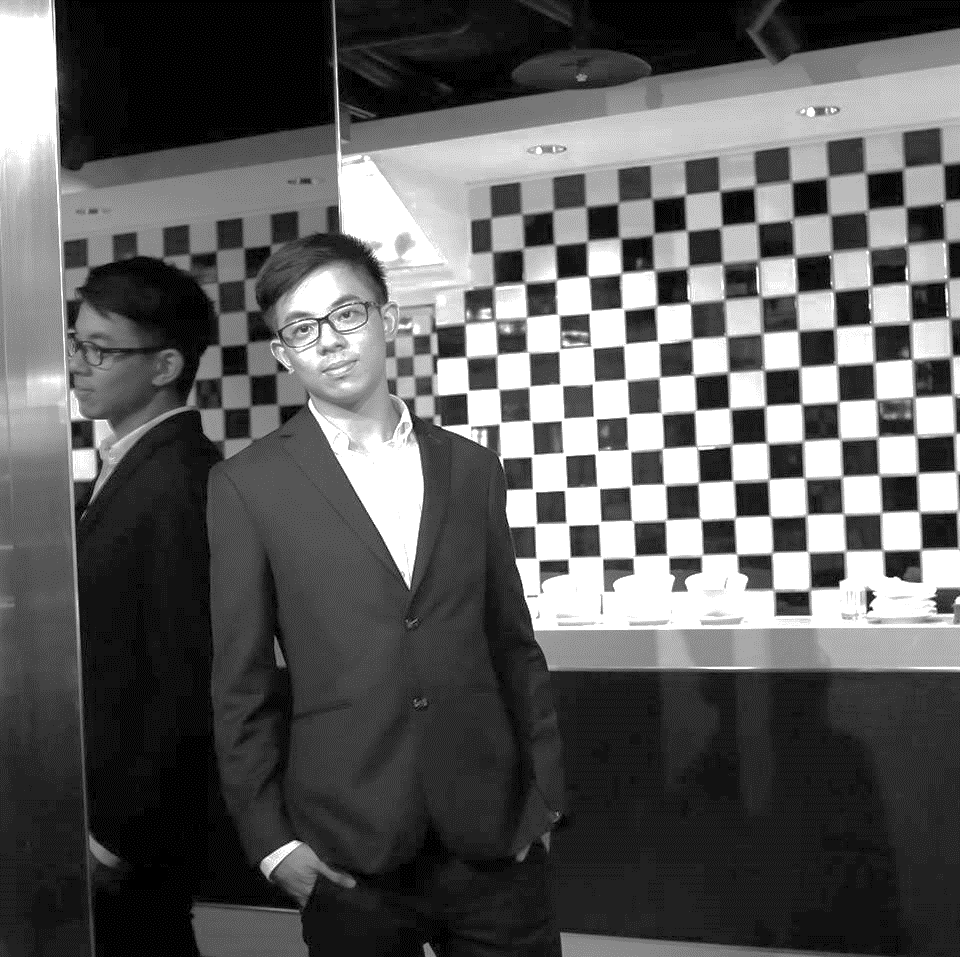 在營會期間，我有很多很多的看見以及學習，不管在面對人的需要、詩歌敬拜，甚至是對於傳福音的方式，讓我深深的反省自己所做的事情，也讓我知道，不管做什麼事情都要為上帝而做。也再次被提醒，很多我所不能放下，自己雙手一直抓住的東西，應該交給上帝，無論是我的夢想、想做的工作、想要的東西、甚至是自豪的能力…我所擁有的一切，其實都是上帝賜給我們的，應該用來擺上讓祂使用。記得有一句話很鼓勵我--「用上帝的方式做上帝的工作，必不缺乏上帝的供應。」所以我們要先求祂的國和祂的義，其他東西祂會加給我們的。除此之外，我也看見上帝是一位溫柔的上帝，耶穌不只傳揚這福音的好消息給眾人，也第一時間的體貼眾人的需要；不禁想到我有時候對事情的冷漠，跟人談話時的不耐煩，對身邊的人常常缺乏包容跟體諒，就覺得很羞愧、感慨，覺得我們連身邊的人都不能溫柔的對待，我們要怎麼向別人傳這愛的福音呢? 我深深覺得需要常常提醒自己。來到「青宣」，我更深刻地看見地方的需要；這世界還有很多地方不認識福音，這讓我更感謝上帝，今天我會在這裡做見證，是因為有許多大哥哥大姊姊，願意為了過去的我們，擺上自己讓上帝來使用，才會有今天的我們。在他們身上我看見了上帝的恩典形象，全職也好、帶職也好，甚至是營會輔導，這種擺上是我所憧憬的。學生時代，是福音的好土，我也是這樣才更認識這份信仰，但學校團契終究不是終點，教會才是，所以我盼望可以擺上所有為上帝來做祂要我做的工，也期望可以在學生工作上，無論教會還是學校，把這份感動傳承下去。本教會行政同工戴秀桂姊妹因個人因素將於7/31離職，行政工作交接給徐漢慧姊妹。請繼續為秀桂的新工作及教會生活禱告。不論身在何處都能榮神益人。另類福音良機《社區親子講座》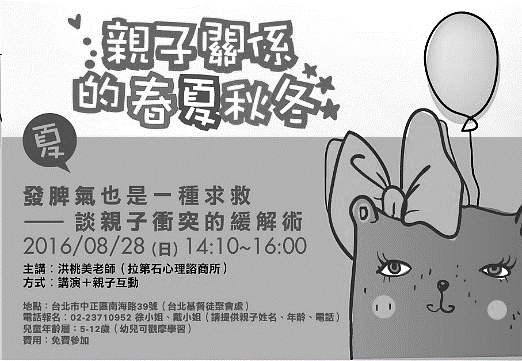 夏季《8月28日》下午2:10~4:00 發脾氣也是一種求救   —談親子衝突的緩解術地點: 本教會主講︰洪桃美老師/拉第石心理諮商所      方式︰講演+親子互動兒童年齡層:適合5~12歲費用︰免費參加報名︰需以電話報名02-23710952※長椅上備有DM，歡迎索取邀請。台北市基督徒聚會處             第2440期  2016.07.31 教會網站：http://www.taipeiassembly.org  	年度主題：福音帶來改變		主日上午	主日下午 	下週主日上午	下週主日下午	聚會時間：9時45分	2時10分	9時45分	2時10分	司     會：	任  駿弟兄  		呂允仁弟兄	領     詩：	任  駿弟兄		賴大隨弟兄	司     琴：俞齊君姊妹		徐漢慧姊妹	講     員：王裕一弟兄		彭懷冰弟兄	本週題目：耶穌哭了?!			下週主題：生之追尋—三隻海獅的故事	本週經文：約翰福音十一17-40		下週經文：	約翰福音四 	上午招待：陳美月姊妹 金貞美姊妹	下週招待：	吳瑞碧姊妹 許家蓁姊妹			吳瑞碧姊妹臺北市中正區100南海路39號。電話（02）23710952傳真（02）23113751他預先所知道的人，就預先定下效法他兒子的模樣…預先所定下的人又召他們來；所召來的人又稱他們為義；                 所稱為義的人又叫他們得榮耀。     羅馬書8:29~302016【成人主日學】下從舊約歷史看神的救恩計劃   --《以色列王國時代~下》進入舊約歷史，看見以色列與猶大犯罪滿溢到神向他們發怒。神警告會有審判，卻也不斷給他們回轉的機會。使他們在被擄之地，仍有盼望之光！研讀歷史書，能從神的話語中找出與生命關聯之處；並在聖靈引導中查驗自己、學習成長。《上課時間》8/21起開課，每月第一、三週主日下午2:10~4:00，採老師授課、小組討論等方式進行。※請索取課程介紹(在長椅上)。